Прочитать лекцию и ответить на контрольные вопросы. Готовые ответы отправлять на электронную почту danilov.37@bk.ruОсновные схемы базированияОсновными базами подавляющего большинства валов являются поверхности его опорных шеек. Однако использовать их в качестве технологических баз для обработки наружных поверхностей, как правило, затруднительно, особенно при усло- вии сохранения единства баз. Поэтому при большинстве операций за технологические базы принимают поверхности центро- вых отверстий с обоих торцов заготовки, что позволяет обрабатывать почти все наружные поверхности вала на постоянных базах с установкой его в центрах.При этом может возникать погрешность базирования, влияющая на точность взаимного расположения шеек, равная ве- личине несовпадения оси центровых отверстий и общей оси опорных шеек.Для исключения погрешности базирования при выдерживании длин ступеней от торца вала необходимо в качестве тех- нологической базы использовать торец заготовки. С этой целью заготовку устанавливают на плавающий передний центр.Форма и размеры центровых отверстий стандартизованы. Существует несколько типов центровых отверстий, из кото- рых для валов чаще всего применяются три (табл. 1).Таблица 1Рабочими участками являются конуса, которыми вал опирается на центры станка в процессе обработки. Цилиндриче- ские участки диаметром d необходимы для предотвращения контакта вершин станочных центров с заготовкой. При обработ- ке крупных, тяжелых валов применяют усиленные станочные центры с углом конуса 75 или 90°. С соответствующими угла- ми конусов выполняют и центровые отверстия валов. Предохранительный конус с углом 120° позволяет избежать случайных забоин на рабочем конусе в процессе межоперационного транспортирования вала. Валы с предохранительными конусами более ремонтопригодны.Использование центров в качестве установочных элементов предусматривает применение того или иного поводкового устройства, передающего крутящий момент заготовке.Такими устройствами являются поводковые патроны, хомутики и т.п. (табл. 2 – 5).Основные способы установки валов приведены на рис. 6 – 9.Обозначения опор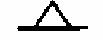 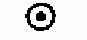 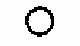 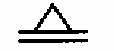 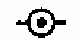 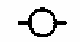 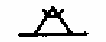 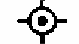 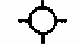 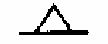 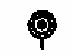 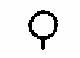 Обозначения зажимов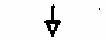 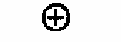 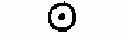 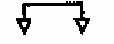 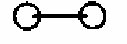 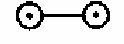 Обозначения установочных устройствТаблица 2Таблица 3Таблица 4Таблица 5Примеры обозначенный опор, зажимов и установочных устройств1	2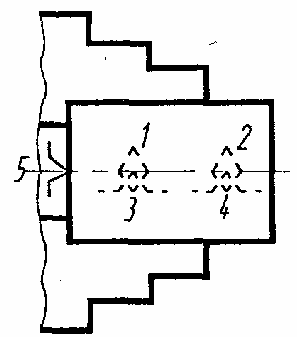 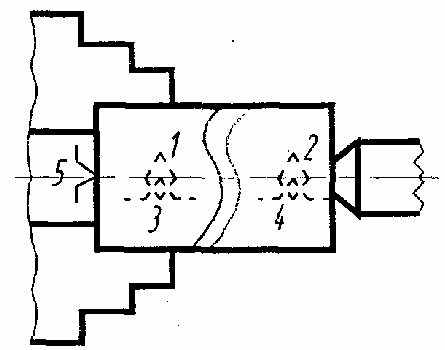 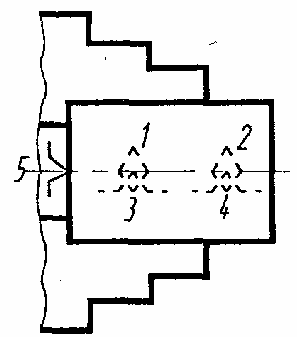 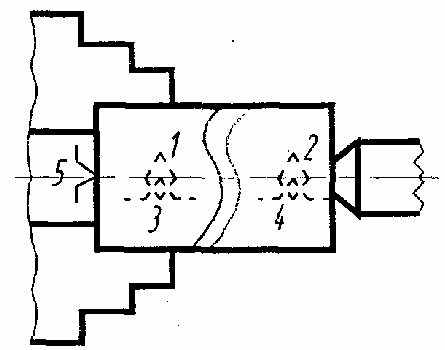 53	4	4Рис. 6 Установка вала в патроне(L/D < 4)Рис. 7 Установка вала в патронеc поджимом задним центром(4 < L/D < 7)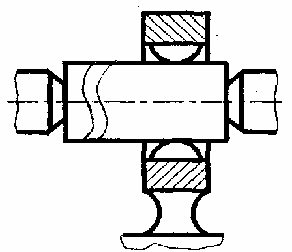 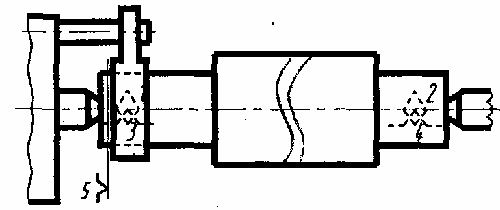 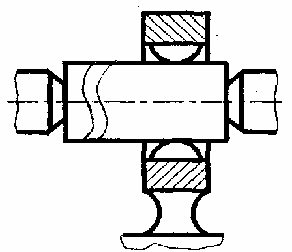 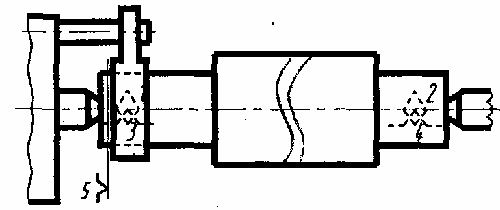 Рис. 8 Установка вала в центрах с люнетом (L/D > 10)Рис. 9 Установка вала в центрах с люнетом (7 < L/D > 10)Контрольные вопросы:1. Описать основные виды базирования в машиностроении.2. Какие виды базирования чаще всего применяются для обработки валов?ЭскизОбозначениеНазначение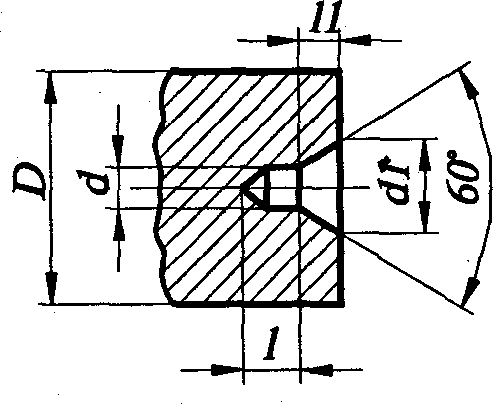 Абез предохрани- тельного конусаИзделия, после обра- ботки которых необ- ходимость в центро- вых отверстиях отпа- дает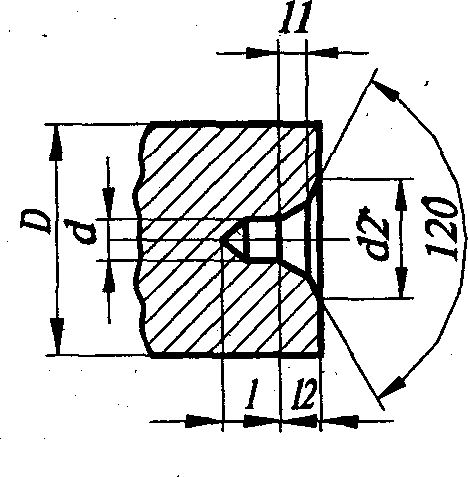 Вс предохрани- тельным конусомИзделия, в которых центровые отверстия являются базой для повторного или мно- гократного использо- вания либо сохраня- ются в готовых изде- лиях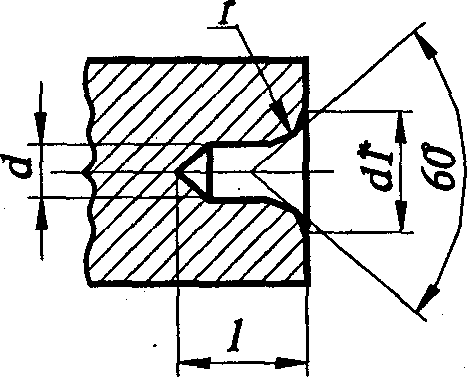 Rс дугообразными образующимиИзделия повышенной точностиНаименование установочного устройстваВид спереди, сзади, сверху, снизуВид слеваВид справаЦентр	неподвиж- ный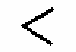 Без обозначенияБез обозначенияЦентр	вращаю- щийся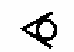 Без обозначенияБез обозначенияОправка	цилинд- рическая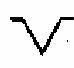 Оправка	шарико- вая (роликовая)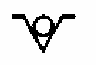 Патрон	поводко- вый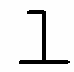 Цанговая оправка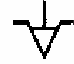 Гидропластиковая оправка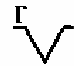 НаименованиеУсловное обозначение на схемахЦентр неподвижный гладкий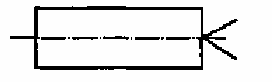 Центр рифленый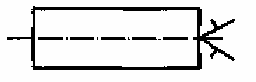 Центр плавающий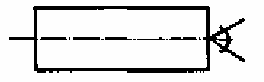 Центр обратный вращающийся с рифленой поверхностью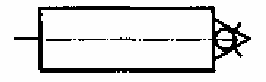 Патрон поводковый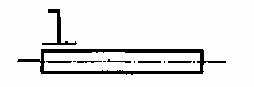 Люнет подвижный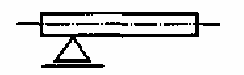 Оправка цилиндрическая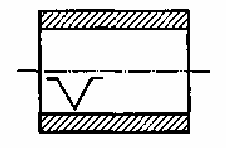 Оправка шлицевая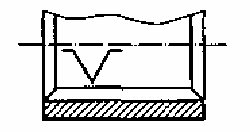 Зажим пневматический с рифле- ной рабочей поверхностью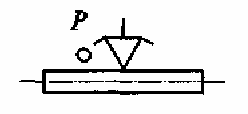 Оправка цангововая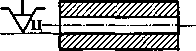 Установка в тисках с призмати- ческими губками и пневматиче- ским зажимом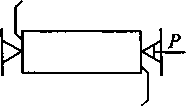 